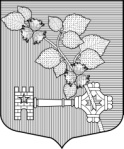 Виллозское городское поселение Ломоносовского муниципального района 188508, Ленинградская область, Ломоносовский район, г.п.Виллози, д.8, т/ф 339-60-23, 339-60-73РАСПОРЯЖЕНИЕ № 5«О проведении сходов граждан населенных пунктов Виллозского городского поселения Ломоносовского муниципального районапо выдвижению кандидатур старост сельских населенных пунктов»         В соответствие с Федеральным законом от 06.10.2003 №131-ФЗ «Об общих принципах организации местного самоуправления в Российской Федерации», Положением о порядке организации и проведения схода граждан в населенных пунктах муниципального образования Виллозское городское поселение, утвержденного решением совета депутатов от 17.07.2019 № 36   РАСПОРЯЖАЮСЬ:1.Назначить и провести сход граждан по вопросу выдвижения кандидатур старост сельских населенных пунктов.2.Сход граждан провести согласно прилагаемого графика к настоящему Распоряжению (Приложение №1).3.Назначить организатором проведения схода граждан администрацию Виллозского городского поселения Ломоносовского муниципального района.4.Контроль за исполнением настоящего распоряжения возлагаю на главу администрации Виллозского городского поселения.  5.Решение вступает в силу с момента опубликования (обнародования) в средствах массовой информации и на сайте Виллозского городского поселения Ломоносовского муниципального района. УтвержденРаспоряжением главы Виллозского городского поселенияот 10 апреля 2024г. № 4Приложение № 1График проведения сходов граждан Виллозского городского поселения Ломоносовского района по вопросу выбора старост населенных пунктов10 апреля 2024г.Ленинградская область, Ломоносовский район,гп. Виллози Глава муниципального образованияВиллозское городское поселенияВ.М.Иванов№ДатаВремяМесто 123.04.2024 18.00д. Кавелахта, у информационного стенда223.04.202418.30д. Вариксолово, у информационного стенда рядом с детской площадкой323.04.202419.00д. Пикколово, у информационного стенда рядом с  магазином 423.04.202419.30д. Мурилово, у информационного стенда523.04.202420.00д. Перекюля, у Хоккейного поля623.04.202420.30д. Карвала, у информационного стенда724.04.202418.00д. Ретселя, д. Мюреля у информационного стенда824.04.202419.00д. Аропаккузи, у информационного стенда924.04.202419.30д. Рассколово у информационного стенда1024.04.202420.00д. Саксолово у информационного стенда